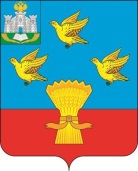 РОССИЙСКАЯ ФЕДЕРАЦИЯОРЛОВСКАЯ ОБЛАСТЬЛИВЕНСКИЙ РАЙОННЫЙ СОВЕТ НАРОДНЫХ ДЕПУТАТОВРЕШЕНИЕО передаче части полномочий по созданию условий для массового отдыха жителей поселения и организаций обустройства мест массового отдыха населения, включая обеспечение свободного доступа граждан к водным объектам общего пользования и их береговым полосамРуководствуясь федеральным законом от 06 октября 2003 года № 131- ФЗ «Об общих принципах  организации местного самоуправления в Российской Федерации», Уставом Ливенского района Орловской области, решением Ливенского районного Совета народных депутатов от 27 февраля 2013 года                № 17/172-РС «Об утверждении Порядка приема (передачи) осуществления части полномочий по решению вопросов местного значения органов местного самоуправления Ливенского района и органов местного самоуправления сельских поселений, входящих в состав Ливенского района»Ливенский районный Совет народных депутатов р е ш и л:1. Передать администрации Дутовского сельского поселения Ливенского района Орловской области, администрации Здоровецкого сельского поселения Ливенского района Орловской области, администрации Сергиевского сельского поселения Ливенского района Орловской области, осуществление части полномочий по созданию условий для массового отдыха жителей поселения и организации обустройства мест массового отдыха населения, включая обеспечение свободного доступа граждан к водным объектам общего пользования и их береговым полосам сроком на один год с 01 января 2019 года по                   31 декабря 2019 года, с перечислением финансовых средств (иных межбюджетных трансфертов) из бюджета Ливенского района бюджетам сельских поселений Ливенского района Орловской области в следующих размерах:	2. Администрации сельских поселений Ливенского района Орловской области указанные в пункте 1 настоящего решения, вправе использовать собственные средства бюджетов сельских поселений Ливенского района Орловской области, необходимые для осуществления передаваемых полномочий.3. Главе администрации Ливенского района Орловской области заключить с администрациями сельских поселений Ливенского района Орловской области, указанных в пункте 1 настоящего решения, соглашения о передаче части полномочий по созданию условий для массового отдыха жителей поселения и организации обустройства мест массового отдыха населения, включая обеспечение свободного доступа граждан к водным объектам общего пользования и их береговым полосам, сроком на один год с 01 января 2019 года по 31 декабря 2019 года, согласно приложений 1-3.	4. Настоящее решение вступает в силу с момента его подписания.	5. Направить настоящее решение главе администрации Ливенского района Орловской области для подписания соглашений о передаче части полномочий по созданию условий для массового отдыха жителей поселения и организации обустройства мест массового отдыха населения, включая обеспечение свободного доступа граждан к водным объектам общего пользования и их береговым полосам	6. Контроль за исполнением настоящего решения возложить на постоянную депутатскую комиссию по вопросам жилищно-коммунального хозяйства и благоустройству (Н.Ю. Ревин).       Председатель Совета                                         М.Н. Савенкова____________ года № _____-РС г. Ливны   Принято на __ заседании Ливенского районного Совета народных депутатов№п/пНаименование сельского поселенияСумма иных межбюджетных трансфертов, передаваемых бюджетам сельских поселений, руб.1Дутовское сельское поселение660602Здоровецкое сельское поселение660603Сергиевское сельское поселение66060